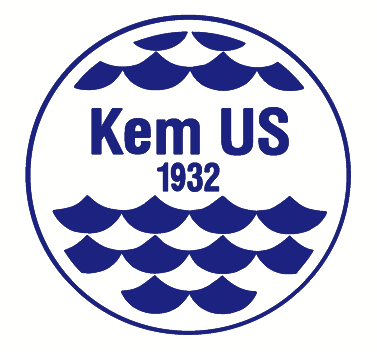 KILPAILUKUTSUKemin Uimaseura ja Swimming Club Rovaniemi järjestävätLappi-Uinnit 2023Kemin UimahallissaLauantaina 20.5.2023 klo 11 (verryttely 10.00-10.50)T-12, N 4x50m vuvP-13, M 4x50m vuv		T-12, 14, N 50m pu		P-13, 15, M 50m puT-11, T-13, N 100m suP-12, P-14, M 100m su		T-9, T-10, T-11 25m suP-10, P-11, P-12 25m suT-11, T-13, N 100m ruP-12, P-14, M 100m ruT-12, T-14, N 50m vu		P-13, P-15, M 50m vu T-13, N 100m puP-14, M 100m puPALKINTOJEN JAKO (1h tauko)T-12, N 4x50m skuvP-13, M 4x50m skuvT-11, T-13, N 100m vuP-12, P-14 M 100m vuT-12, T-14, N 50m suP-13, P-15, M 50m suT-11, T-13, N 100m skuP-12, P-14, M 100m skuT-9, T-10, T-11 25m vuP-10, P-11, P-12, 25m vuT-12, T-14, N 50m ruP-13, P-15, M 50m ruPALKINTOJEN JAKORatajärjestyksen laadinnassa huomioidaan hyvitys 50 m radalla uiduille ajoille. Verryttelyallas	on kilpailijoiden käytössä koko kilpailun ajan.Palkinnot jaetaan jokaisen ikäsarjan kolmelle parhaalle.Ilmoittautumiset Tempukseen torstaihin 12.5.2023 mennessä.Starttimaksut: 10 € / startti  maksettava ilmoittautumisen yhteydessä Kemin Uimaseuran tilille OP FI46 5131 0020 1795 53 Jälki-ilmoittautumiset ovat mahdollisia jos erissä on tilaa. Jälki-ilmoittautumisille kaksinkertainen kisamaksu.Ulkomaisten uimaseurojen osallistujilta ei peritä starttimaksuja. Tiedustelut: keminuimaseura@gmail.comTervetuloa uimaan Kemiin!